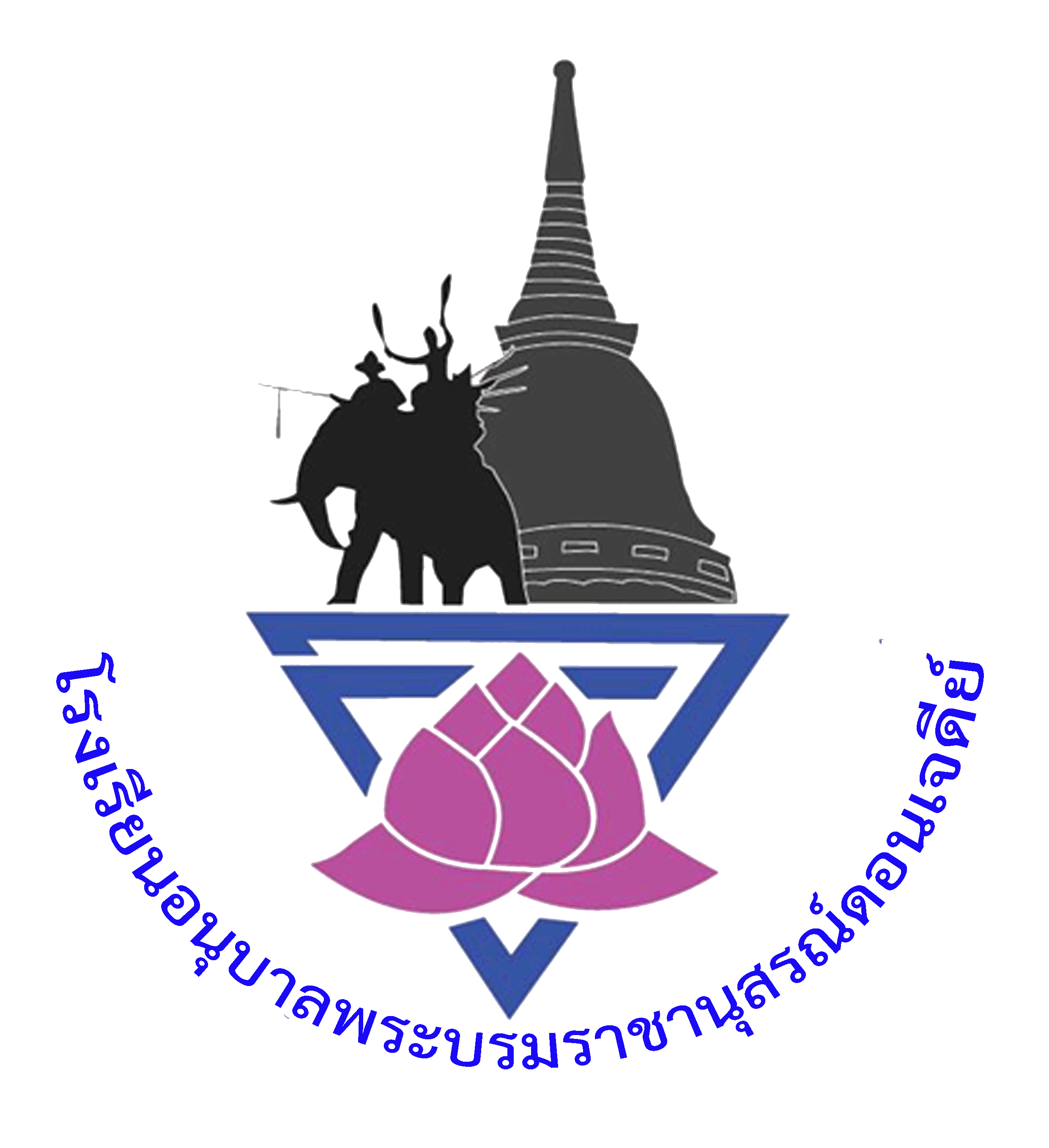 ข้อมูลครูอัตราจ้างโรงเรียนอนุบาลพระบรมราชานุสรณ์ดอนเจดีย์ข้อมูลส่วนตัวชื่อ - นามสกุลวัน เดือน ปี เกิด วันที่            เดือน              พ.ศ.                      อายุ                 ปีที่อยู่ปัจจุบัน เลขที่                   หมู่                 ตำบล                   อำเภอ จังหวัดเบอร์โทร                                          อีเมล์วันที่เข้าทำงาน                                                 ตำแหน่งอายุงาน                ปี                        เดือน  เงินเดือนปัจจุบันประวัติการศึกษาปริญญาตรี  คุณวุฒิ                                                     สาขาวิชาสถาบันปริญญาโท  คุณวุฒิ                                                     สาขาวิชาสถาบันประวัติการฝึกอบรมคุณวุฒิลูกเสือ       B.T.C สำรอง        B.T.C สามัญ         B.T.C สามัญรุ่นใหญ่        B.T.C วิสามัญ       A.T.C สำรอง        A.T.C สามัญ         A.T.C สามัญรุ่นใหญ่        A.T.C วิสามัญ  อื่นๆอยู่กลุ่มสาระการเรียนรู้ประวัติการอบรมหลักสูตรต่างๆ ในปีการศึกษา 2562 - 25631.                  2.3.4.5. 